SDH Říčky si vás dovoluje pozvat na závod v požárním sportu, a to u příležitosti 124. výročí založení našeho sboru,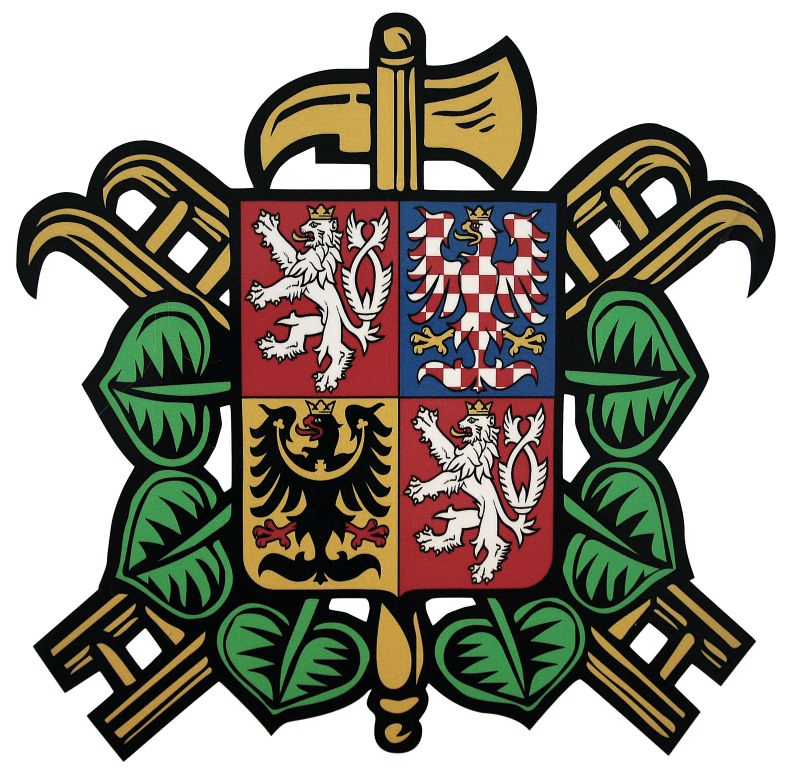 O pohár starostky obce Orlické PodhůříMůžete se těšit na netradiční provedení požárního útoku, týmovou štafetu, ale hlavně na spoustu přátel, pohody a dobré zábavy. Soutěž probíhá za podpory Plzeňského prazdroje.Akce se koná:18. 9. 2021 od 13:00Na fotbalovém hřišti v Říčkách(49.9860608N, 16.3546139E)Předběžné přihlášky můžete podávat elektronicky či telefonicky:Jiří Pávek						Jakub Leschinger ji.pavek@seznam.cz				j.leschinger.opr@gmail.com731 928 411						731 758 201A to nejpozději do 15. 9. 2021Soutěž proběhne za dodržení všech platných opatření MZČR.Záštitu nad soutěží převzal hejtman Pardubického kraje Martin Netolický.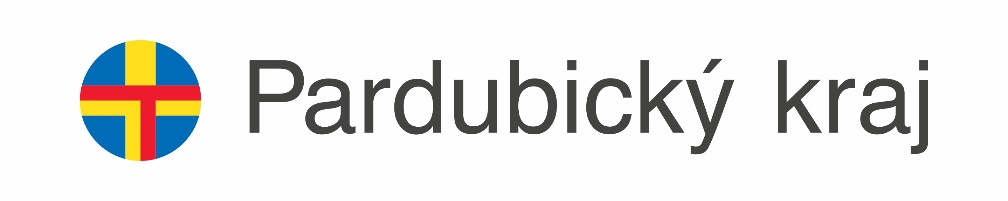 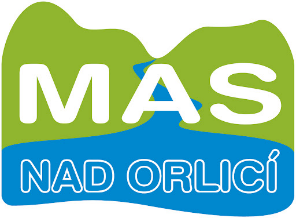 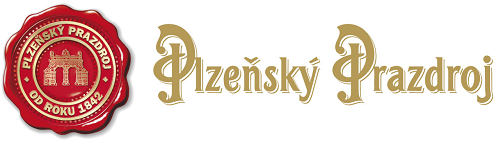 